.Випускний вечір 18 червня 2014 року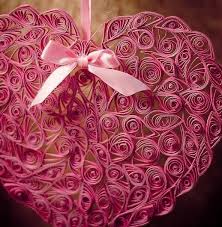 ПочатокМузика 1Музика 2Пісня 3«Цей край»(звучить музика1,голос за кадромМаша Сердюк)Надворіліто…Справжнєтеплеліто…В яскраву зелень вбралисясади,Рясніютьвсюдирізнобарвніквіти,Ажсерцезавмираєвідкраси.Надворіліто…Гарне щедреліто…Цейособливий,неповторний час,Коли дитинство з юністю у паріТанцює з вами перший ніжний вальс.Надворіліто…Добре тепле літо…В якомурадість й смутокводночас.Ось-ось здійснитьсязаповітнамрія,Світневідомий кличе в далечвас!(музика стихає)БогданЧервневийвечірпідсумовуєНапруженийнавчальнийрік.Він є подієючудовоюДля тих, хтозветься  «випускник».АнгелінаУПодищанськійшколі свят завждибагатоІ зновуурочистий час настав!У нас сьогоднінадзвичайне свято –Розпочинаємвипускнийпрощальний бал!Доброговечора!БогданДобрийвечірвсім, хтозібрався на нашому святі!Сьогодніпрощається зі школою випуск 2014 року.АнгелінаЦенезабутня й щемнамитьМелодієюпродзвенить !І сповіщаєусіх насВипускникамз’явитись час.БогданТож під ваші гучні оплески ми запрошуємовипускників Подищанської загальноосвітньої школи І-ІІ ступенів 2014 року  разом із своїми вчителями.(Звучить музика2)Зустрічайте тих, в чиїх очах горить бажання досягти більшого, чия душа світиться молодечим запалом, а мрії прагнуть змінити цей світ, дати йому більше світла, тепла, гармонії та простору.(виходять випускники із вчителями:Власенко Денис Володимирович, (Олександра Григорівна, Тетяна Вікторівна)Куць Ярослав Олегович, (Ніна Іванівна ,Сергій Анатолійович), МаксименюкКрістіна Олегівна, (Лариса Сергіївна, Ольга Миколаївна), Сущенко Вікторія Вікторівна (Віта Михайлівна, Катерина Михайлівна)(як вийшли, стали в ряд, музика стихає)Богдан Гляньте на них, молодих і завзятих,Мрії над ними витаютькрилаті,Зоріпідморгуютьїм з високості.Вони щегосподарі? Чи, може, вжегості?АнгелінаДонині ми чули про всіх них багато: Вони всюдиперші в своїйальма – матер. Такими ж не бачили ми їхщезроду!Вітайтецю силу! Вітайтецювроду!БогданВласенка Дениса Володимировича, (аплодисменти)АнгелінаКуця Ярослава Олеговича, (аплодисменти)БогданМаксименюкКрістіну Олегівну, (аплодисменти)АнгелінаСущенко Вікторію Вікторівну(аплодисменти)Дівочавродатішитьзір,І хлопці в нас як на підбір.Із школивирушають в путь широкуВипускникидвітисячічотирнадцятого рокуБогданНа порозі нового життя їх, як годиться, зустрічають із хлібом-сіллюДорогі діти! Нехай радіють ниви колоскові, В житті хай будуть злагода і мир На чистому, як сонце, рушникові Дозвольте вам піднести хліб і сіль.Прийміть, діти, від нас цей хліб святий Як символ життя і достатку. Пронесіть його з гідністю через життя, Щоб вами пишалися і мати і батько.Благословляємо вас, діти, в добрий час! Хай щастя і достаток будуть з вами. Прийміть же хліб і сіль від нас, Сміливо по землі ідіть шляхами.Хай щедрою для вас земля вкраїнська буде, Вона зуміє всіх дітей своїх зігріть. На радість і на труд ми вас благословляємо І по правді, так, як слід, на цій землі живіть.(батько підносить до дітей  коровай, випускники куштують його.Благословенна ця священна мить Початку звершень, зустрічей й розлуки. Як хліб і сіль із материнських рук  Візьмеш в свої невпевнені ще руки.Із цим шматочком підеш у світи, Що зігріватиме, мов сонечка промінчик, Бо він – частинка рідної душі Та оберіг з минулого дитинстваРідні діти. Снаги вам і сили у світі  Для вас  ми спекли смачний коровай  Хай безхмарною буде життєва дорога  І хай юності вашої квітне розмай.Дорогі діти! На щастя, на долю, на довгі роки хлібом, вирощеним на рідній землі, благословляємо вас. Запам’ятайте смак цього короваю, і хай завжди через роки кличе він вас до рідної домівкиОсь і настав цей день! Попереду - незвідані далі, позаду - батьківський поріг, розквітла калина, протоптана стежина у шкільному дворі.Та де б ви не були, куди б не закинула вас доля, але отой «солодкий, коханий дим» рідного краю завжди буде поряд з вами. (Звучить пісня « «Цей край»)Іонова Ольга МиколаївнаВдалині за річкою срібний зорепадІ вином порічковим всіх частує сад,Літньою долиною йду не поспішаВишнею й калиною втішена душа.Приспів:Це край, де я родилась і живу,Де все для мене рідне — не байдуже,Де зірка з неба впала у траву,Щоб ти мене побачив милий друже.Це край моєї втіхи і сльози,Із рідним словом, з рідними піснямиТулюся до вкраїнської краси,Бо це взяла від батька і від мами.Пахнуть луки травами, пахнуть до знемогГрішне разом з праведним в силуетах двох,Музика над тишею, хоч на струнах грайІ душа утішена — це мій рідний край!Приспів.)Буяєліто в зелені, в цвіту,Оновлюється вся наша країна.Своємайбутнє,змінумолоду,ВипускниківвітаєУкраїна!Випускник: Україна – це моя земля. Це земля моїх дідів і прадідів.Випускник:Україна – це моя земля. На цій землі ми зросли.Випускник: Україна – це моя земля. На цій землі ми розправляємо свої крила для злету. Випускник: Україна – це моя земля. На цій землі ми робимо свої перші кроки в життя.В українську державність ми віруємо, українську державність ми сповідуємо, - в її неминучості ми переконані. Для нас вона є  реальністю, бо ми її носимо в серці, бо її духом, потребами овіяне все наше життя.Вітання школі, вчителямПісня 4«Дякую тобі, рідна школо»Пісня 5«Стежинадобра»Пісня 6 «Ви для нас вчителі»Пісня 7«Побажання»О школорідна! Ти – як зіркавнебіСередскладнихзірковихпоєднань.Ми тягнемосязавждивсідо тебеБо у тобіскарбниця наших знань.О школорідна! Ти – світило в небі, Утьміпрозрінь і мороцідоріг,Ми все життявертатимем до тебеПереступаючиіз трепетом поріг.(Пісня «Дякую тобі, рідна школо»Тисячу думок на один урокТисячу книжок, скоро вже дзвінокМи разом весь час, друзі рідний класЗнає кожен з нас, це найкращий час.У цікавий світ кличе нас зоря навчання.ПриспівДякую тобі, рідна школо,Ти мій друг в біді, друзів коло.Крила – це знання, так і буде.Своїх вчителів не забудем.Відчували ми, будучи дітьмиЗагадів світ і думок політ.Швидко плине ча, зошити, книжки.Нині свято внас , ви випускники.Школо, зачекай, хочу бути тут назавжди.    Перший клас! Перший клас!         Скільки справ зустріло нас!         Треба фрукти рахувати, по складах книжки читати,         А письмо – це справжні муки, від напруги ниють руки!      Другий клас. Пішла таблиця            і ночами  стала сниться.            Стали в ряд частини мови: як багато, чесне слово!            Як би тут не розгубитись І хоча б чогось навчитись!  Ну, а п’ятий …Ох, цей  п’ятий, ходиш жахом обійнятий:         Кабінет шукаєш свій. От халепа! Боже мій!         Вчителів усіх багато, як же всіх запам’ятати?         А вимоги? Хоч тікай! Ми всі виснажились вкрай. Далі ще пішло  складніше :         Подають що розумніше –         Посоліднішали діти,         Як же нам тут не радіти.          Але голови морочать          нашим бідним вчителям:          « Можна я Вам перездам».   От і старші ми за всіх. Цим пишатися не гріх !                      Вище ноги від землі, ходимо, як королі.                      Шкільні роки вже пройшли, це колись, малі були.                      Стоїмо біля порога – у майбутнє йде дорога!Пісня «Стежина добра»Місяць як яблуко в синьому небі засяєВ кожного доля у Бога в долонях я знаю.В доброму серці мелодія сонцем сповитаДобрій людині терниста стежина до світла.ПриспівКожен дорогу єдину для себе шукаєХтось забирає. А хтось віддає все, що маєТільки не слід забувати, що завтра й сьогодніВ горі і радості всі ми в долонях Господніх..Проклади дорогу у широкий світ,Щоби на землі добра лишити слід.В добрих очах буде світло любові горітиВибрати час щоби серце байдуже зігрітиЩоб зрозуміти для чого життя нам дається.Ти для добра і любові відкрий своє серце.Всю цю довгу шкільну дорогу, поруч із випускниками були вчителі Подищанської школи:Власенко Тамара Григорівна, Дьогтяр Ніна Іванівна , Капустянська Катерина Михайлівна , Мигун Тетяна Вікторівна , Музиченко Світлана Федорівна , Федорченко Сергій Анатолійович , Макаренко Лариса Сергіївна, Педорич Віта Михайлівна, Гриценко Віталій Миколайович, Іонова Ольга Миколаївна, Бойчук Олександра Григорівна, Денисенко Валентина Миколаївна, Клішейко Любов Миколаївна, Баглай Лариса Георгіївна, Мелащенко Людмила Петрівна, Андрющенко Світлана Борисівна, Шуляк Олександр Іванович, Дьогтяр Григорій Михайлович.Учителю! Вклонюсьдоземно Перед великим іменемтвоїм.Вже проросли отімаленькі зерна,Щотипосіяв в серденькумоїм! Учителю! Ти — наченездоланність,Крізь все проносишіскрудоброти,Щобзасвітити в серденькудитячімВогоньсвященнийрозуму й краси. Учителю! Невжети невтомився У юні душу кластищосьнове? Для ньоготи на світінародився, В навчанні є покликаннятвоє. Учителю! І слів не підібратиЕпітетів, метафор, порівнянь,Щобвдячності рядочки проказати За все, щоти так щировіддавав. Учителю! Прекрасного тигідний,Бовибрав у житті свою мету.Відіменіусіх кажу «Спасибі!» За твою працювчительську, святу.Шановнівчителі!Бажаємоздоров’я Вам міцногоБагаторадощів і сонця ясногоНатхнення, щастя, успіхів у праціА в справах особистих – тількиудачіБажаємо Вам творчоїнаснаги,Майстерності і повагиВ достатку жити, в злагоді й любові Будьте щасливі і завждиздорові Тож нехай Вам життядаруєТількирадість і щастя, і сміх,ЩобвизавждибулимолодимиЩоббулиідеалом для всіх.Назавжди не прощаємось з вами Ми щезустрінемось, вірте, не разУсміхніться до нас ясно-зоряно І прийміть оці квіти від нас.Пісня «Ви для нас вчителі»У дитячих у серцях вчителю подяка й шанаДля дитя1в. Дорогі вчителі! Наставники! Ми низько вклоняємось вам!2в. Спасибі Вам шановні педагоги за міцні і потрібні знання!3в. За теплоту ваших сердець!4в. За розуміння і повагу!1в. За терпіння і строгість!2в. За чесність і справедливість!3в. За доброту і ласку!4в. За те, що вчили нас любити своїх батьків і батьківщину!1в. За те, що були для нас вірними друзями!2в. За наші таланти, які розкриті Вами!3в. За наші успіхи і досягнення!4в. За віру і надію!За мрії і сподівання!Ведучий: Шановні берегині школи, наші господині, кухарі, прибиральники прийміть щире вітання від випускників і побажання  добра.Щоб себе ви з кожним днемПочували кращеВ подарунок вам даєму горщиках кашу.З нами вам було не медХто з дітей не ледарТож до каші додаємЦілу ложку меду.А щоб ви усе ж за нами Сумували трохиТо у кашу ми поклалиЩе й півложки дьогтю.Щирим серцем в знак любовіЩе додати мушуОці пряники медовіЗасолодять душу.Пісня «Побажання» Радько ДашаІ якщо колись вам сумно стане, на очах сльоза,Заспівайте пісню разом з нами і мине гроза.Пам’ятай, що кожного чекає сто доріг в житті,Тільки щастя більшого немає, Ніж назад прийти.Ми бажаєм в кожну хату щастя і добра,Гарним людям, добрим людям сонця і тепла.Хай душа дзвенить струноюДитинствоюність Давним-давно у Подищанському царстві  у шкільному королівстві, коли все навкруг цвіло і зеленіло, на світ з’явилися маленькі принци і принцеси. Все королівство наповнилося дитячим сміхом та радістю. Адже тут живе дитинство кожного випускника. І ось вже відлітає  дитинство випускників 2014 року. Воно відходить тихо і непомітно, з коротенькими платтячками та іграшками, з приглушеними дзвінками, які дорожчі за все на світі, зі знайомим голосом рідної вчительки. І, нарешті, настав той день, коли вже дорослі принци і принцеси покидають чарівне королівство, бо на них вже чекає Юність. Алінка  Хто ти? Юність: Я-Юність Алінка. Ти зачекай. Ще  діти не натішилися і не награлися досхочу. Юність: Час вже їм відправлятись до моєї країни, саме тому я тут, щоб вказати вірний шлях .Прощай, дитинства золота країно!Прощай, красива лялько – назавжди.Прощай старенька, легкова машино,І тракторці, і міні-поїзди.Прощай, мякий ведмедику вухатий,Прощай, малий собачко волохатий.Прощай, прекрасний світ казкових див,Прощай, солодкий сон дитячих днів.Прощай чарівний океан уроків,Дзвінків, контрольних і шкільних порогів.Прекрасний, неповторний, світлий рай.Ми вирушаєм – юність зустрічай.Юність... Щирих сердець багаття! Червоний світанок землі. Випускне неповторне плаття, Ніч, де плакали солов’ї.Юність... Це і радість і тривоги, І серце завмира від сповідань. Омріяні надією дороги Ще сповнені і радості й чекань.Юність... Це в житті пора весняна. Шлях життєвий треба так пройти, Щоб могли ви сміло і полум”яно В серці юний подих зберегти.(Пісня про юність, долю)Ів. Уявити випускників  маленькими можна тільки міцно заплющивши очі!ІІв А в цих маленьких - маленьких хлопчиків і дівчаток були великі - великі портфелі, в яких вони носили багато - багато зошитів та книжок.Ів. Правда, пропорційно збільшенню їхнього зросту зменшилися розміри сумок та кількість зошитів і підручників!ІІв А сьогодні в них не видно ні сумок, ні зошитів, ні книжок ...Ів. Зате як видно їхні чарівні посмішки!1. Хто скажіть ці дяді й тьоті,Що рядком сидятьнавпроти? В пишнісукніповдягались, В галстуки й костюмивбрались 2. Не сором нас, тебе благаюБо давно уже всізнають, Люди, щосидятьнавпроти, То не дяді і не тьоті, а випускники. 3. Вжевонидорослі, а не діти, Руки, склавши, не будутьсидіти,Бокожен з них має мету, І в серцімрію золоту   Разом: Хай вам щаститьВручення атестатівВ.2. Як вважаєш, свідоцтво про освіту – цесерйозно?В 1. На перший погляд, нічого особливого, такасобінепримітнаріч.В.2. Але в ній – результатизусильбагатьохроків.В.1. А ще, мабуть, - це символ звільненнявідвласноїскутості, дитячоїобмеженості, відопікидорослих.В.2. А ще – знак того, щотиможешпізнатижиття у всіййогоповноті.Ось і настаєцяхвилюючамить,Щоспогад у серцінадовгозалишить:ВипускникамсвідоцтвавручаютьІ на стежинужиттяпроводжають.Дорогі випускники!  У вашому житті – вагома нині дата,  І вже сьогодні близько той момент. У цей чарівний літній вечір вам вручають  На зрілість перший, власний документ.В присутності і мами, й татаСвідоцтва нам прошу вручить.Нехай батьки їх потримають,Нехай відчують і хай знають,Що вже дітей дорослих мають!Для вручення випускникам свідоцтв про базову освіту запрошуємо до слова директора школи Власенко Тамару Григорівну:Як перший вчитель, як вчитель далі, директор школи.Я вас вітаю із першим крокомВ дорослу путь.Такого класу нам не забуть.Завжди серйозні, завжди старанні, Умілі, вправні і відповідальні.Покластись можна в будь-яку хвилину.Для мене ви кожен – рідна дитина.Вам всім бажаю великих звершеньБо ви у мене – неперевершені,Найкращі діти і найрозумнішіТак будьте ж всі ви найщасливіші.Щоб міцно всі стали на ноги,Були щоб завзяті в праці.І по стрімких дорогахНа шпилі щоб збиралися.Ту висоту, що ставитеДолайте без перешкоди.Відчуйте і щастя й радістьІ вірними будьте народу.Характеристика учнів  час вручення атестатів1. 	Сущенко Вікторія Вікторівна	Віка у  класі є символом скромності. Тиха,  мрійлива дівчина. Надійний помічник . Має гарні здібності до точних наук. Вродлива дівчина з тонким почуттям прекрасного.  Упевнена у собі , весела та порядна, щира і доброзичлива.  2. 	Куць Ярослав Олегович	З радістю представляю вам наймолодшого випускника. Ярослав спокійний, врівноважений, тактовний хлопець.  Має неабиякий хист до образотворчого мистецтва.  Ярослав- любитель дотепного гострого слова,  людина безмежної енергії та почуття гумору.  Стійко витримував натиск вчителів на уроках, але мовчки стояв на своєму до кінця. хлопець із «золотими руками». І хоч до навчання він байдужий, але  відремонтувати, прибити, зробити краще нього не зможе ніхто.Його щира посмішка  не залишається поза увагою у жодної дівчини.3.	Власенко Денис Володимирович	Мені приємно представити сьогодні  одного з лідерів 9 класу Денис серйозний, розсудливий,  працелюбний хлопець, врівноважений і акуратний, який завжди розраховує на власні сили. Але в той же час готовий допомогти іншим у будь-яку мить. З Денисом  можна поговорити на будь-яку тему. Особливо йому подобається це робити під час уроку. Людина надзвичайно товариська і комунікабельна. Упевнено йде до своєї мети. А його наполегливість допоможе подолати будь-які труднощі, які стануть на його шляху. 4.	МаксименюкКрістіна Олегівна	Крістіна  надзвичайно рухлива, обожнює компліменти, любить подорожі, свободу та зміни.  А її врода  розбила не одне хлопчаче серце.  Ввічлива й привітна, серйозна та старанна, завжди зберігає оптимізм. Свій вільний час дівчина проводить у колі друзів  Ця доброзичлива  дівчина, з вишуканим смаком і чарівною усмішкою завжди в потоці шкільного життя.  Цілеспрямована і має серйозні плани на майбутнє.Як пташенята, ви гніздо покинете У чотирнадцять юних літ. І сміливо усі полинете У широкий безмежний світ.В народі здавна говориться, це знають всі, навіть маля, Що краще у руці синиця, ніж в небі крила журавля! Я вам нині пропоную забути цей набір банальних слів. Сьогодні донькам і синам бажаю в руках тримати журавлів!Промайнули літа, мов хмаринка за обрій далекий,  І до школи стежина протоптана вся вже вкінець,  У руках – свідоцтво – твоя праця сумлінна й нелегка.  Свідоцтво – твоєї праці лавровий вінець.Як тільки трішки підросли, то до школи ми пішли.Сонце,вересень, ромашкиБант. Косички. Першоклашки.Два на два. Буквар. Питання.В класі перше прибирання.Фараони. Глобус. Карта.Мій стілець. Подерта парта.Луги. Піфагор. Кислоти.Пруст. Марсель. На пісню ноти.Біг. Стрибки і віджимання. І спортивні  тренування.Танці. Музика. Гітара.За семестр – контрольна – пара.Останній дзвоник. Вальс прощальний.Радість навпіл із печаллю.Перший документ в рукахІ в майбутнє світлий шлях.Тамаро Григорівно, прийміть від нас щирий дарунок, це серце, створене нашими руками.Вітання батькамВедучий. Знаєш, за кого я сьогодні найбільше хвилююся?Ведучий.  За директора?Ведучий. Зовсімні. Спробуйщевгадати.Ведучий. Тих, кому не вистачилостільчиків, і хтозмушенийстоятиціле свято?Ведучий. Зновуні. Думаю, батькам випускників зараз найважче.Ведучий. Випускники! погляньте на своїхбатьків! Які вони молоді, красиві і гордісьогодні!  Але за цимисліпучимиусмішками і щасливимипоглядамиховаєтьсястількихвилюваннь.Ведучий. Погляньте на своїхбатьків і випомітите, що на очах у них непроханісльози. Сльозирадості і сльозисмутку. І кожна мама в думках промовляє те саме: «Боже, вбережимоюдитину!». Бо де б ви не були, що б не робили, мама завжди буде думати про вас.Материнськесерценіколи не стомлюєтьсяповторювати: «Хайщаститьтобі, дитино». А батьківськеплечезавжди приходить на допомогу у скрутнухвилину. (Пісня «Батьки мої»)Серце, що біль відчуває,Що завжди научає мене,Серце, яке зігріває,Що за руку в світі веде.Ви найбільше,Що маю в цьому житті.Я люблю Вас батьки,Рідні мої!Ви завжди біля мене,Вдень і вночі,Ви ночей не доспали,Батьки мої!Приспів:Нехай усмішка тепла не зникає,Вона дарує радість і тепло,Нехай Господь завжди Вам помагаєЗа ваше щире батьківське добро,Батьки мої!Низько я Вам уклонюся,Ви мене на світ привели.Богу за Вас помолюся,Бо я з Вами не знаю біди.Ви найбільше,Що маю в цьому житті.Я люблю Вас батьки,Рідні мої!Ви завжди біля мене,Вдень і вночі,Ви ночей не доспали,Батьки мої!ПриспівВи найбільше,Що маю в цьому житті.Я люблю вас батьки,Рідні мої!Ви завжди біля мене,Вдень і вночі,Ви ночей не доспали,Батьки мої!Якщо син у справах всюди перший,Зірки з неба запросто хапає...Це усе батьків залізні нервиНебеса до нього присувають. Як дочка росте усім на радістьІ розумниця, й спортсменка і артистка —Це матуся люба постаралась, І наставником була і другом близьким.Ось вони —ненагляднії чада:Хлопчики ваші і ваші дівчата...Діточки ваші, кровиночки ваші.Ви не знайдете розумніших і кращих. Скільки безсонних ночей і деньочківВіддано вами для дочок, синочків.Скільки нелегких і довгих роківВи віддали для дочок і синів. Хто дітей ростив, кохав, Ніченьки не досипавЗа прокази хто сердився, Навіть часом стороживсяТерпеливо, день за днем Іх виховував ремнем.Помагав учителям...Дякуєм кому?Разом. БАТЬКАМ.Провчилися з нами і мами, і тата, Разом переходячи з класу у клас.Їм правила всідовелосязгадати І навіть уроки робити за нас. На батьківськізбори ходили матусі,Хоч, правда, і татобув раз, може два. А щобулопісля – сказать не беруся, Не можудібратикультурні слова. Були в нас «проколи».Нущо ж тут робити?Щоденнику, друже, ми винні – прости! Не раз довелося тебе нам губити –  Ми вас шкодували, шановні батьки!Звернення випускників до батьківПозаду удачі і невдачі, сльози радості і печалі. Всі ці роки з нами були наші найближчі  люди,  наші батьки, які готували нас до дорослого життя, а тепер разом з вчителями вивели нас на цей шлях.Ми розлітаємось,  але не  залишаємо ту дорогу, яку ви проклали до наших сердець. І в цей радісний і сумний день ми говоримо вам спасибі.І нехай нам здається, що часом ви не розумієте нас, даремно хвилюєтесь, зайво переживаєте.  Така батьківська доля. Ще не раз ви підставите нам своє плече підтримки, так само будите хвилюватися, і переживати за нас.Ми вже дорослі… Скоро ми будемо чути ваше батьківське слово по телефону і буде воно приблизно таким «Сонечко моє, якже я за тобою скучаю». А сьогодні ми хочемо вислухати ваше напутнє слово.Слово батькамВ.1. Відбатьківнашихвипускників слово для привітаннямаєПривітання для випускниківвідбатьків. От і виросли діти… Вирушають в дорогу…  У стрімку височінь, у гінку далечінь.  В материнському серці неспокій, тривога.  Яку путь обере донька й син?  Ви щороку зростали, мудріли, мужніли.  І тепер попід хмари дістали крильми  Але скільки б вам літ не кували зозулі  Ви для нас залишаєтесь завжди дітьми.Дорогі діти! Любіть життя, шануйте батьків своїх,  спішіть робити  добро , бо роки не повільно йдуть, а біжать як весняні води зі стрімкої гори.Наші літа несе на крилах часЗа літом — осінь журавлинним клином.Сьогодні у життя ми проводжаєм васБо стали ви дорослими дочкою й сином.Сміливо йдіть, дорослі наші діти,В шляхи життєві від шкільних порогів.Бажаєм довгих літ вам, море квітів,Нехай щасливі будуть вам дороги. Несіть свої і мрії , і надії .Хай вірність і любов в серцях ваших живуть.Хай Україна мати порадіє.Благословляєм всіх в щасливу путь.Стежка споришева нехай завжди веде вас з далеких доріг до рідної батьківської хати.Пісня рідна хатаДо світла тягнеться душа,Немов до сонечка дитина.І тихо-тихо пісня линеІ серця сум не полиша.Дівчам по стежці я біжуДесь у садочку рідна хата.На щастя і тепло багата,Я спогад в серці бережу.ПриспівХата моя, рідна хата мояРута-мята хрещатий барвінокНайрідніша земля там, де виросла яДе моя пролягала стежина.Матуся пісню заспіваНеначе сонечко засяєНічого кращого не знаюЯк мудрі і прості слова.Намисто зоряне сплетуІ у садочку заблукаюДе спати сонечко лягаєСвою стежину я знайду.Привітання для вчителівшколивідбатьків:Здавніх-давен у нашого народу є гарнийзвичайсправляти обжинки. Сьогоднісвоєрідні обжинки у всіх нас.  Сьогодніпедагогічний колектив нашої Подищанської школимаєдобрийврожайвипускників. Цей обжинковий сніп  ми хочемо вручити педагогічному колективу школи. Не дивуйтесь, щоцей сніпзелений. Аджевипускникивашітакімолоді й зелені, як цяпшениця. Хай же у майбутньому і сьогоденні і у випускників, і у всіх нас буде хліб  і до хліба. Хай усі ми будемобагаті на людяність, на мудрість, на добро.Шановнівчителі, гарних вам врожаївкожного року!Батьки вручаютьобжинковийсніп директору.ПісняПобажанняІ якщо колись вам сумностане, на очах сльозаЗаспівайтепісню разом з нами і мине гроза.Пам’ятай, що кожного чекає сто доріг в життіТількищастябільшогонемає,ніж назад прийти.Приспівми бажаєм в кожну хату щастя і добрагарним людям, добрим людям сонця і теплахай душа дзвенить струною зранку й до зоріхай обходять стороною біди і жалі.І якщо колись вам сумностаневідусякихбідЗаспівайтепісню разом з нами й вас почуєсвіт.Пам’ятай, що кожного чекає сто доріг в життіТількищастябільшогонемає,ніж назад прийтиПобажання випускникамЗвичайно, приємно, коли тебе вітаютьрідні, друзі. Тож, ми запрошує-мо на сцену найріднішихдрузів наших випускниківїхніхбратиків та сестричок:БогданЯснієвечірня зоря.  А на світанкунашівипускникизбираються у далекунелегку дорогу. Хочемопобажатиїмвсьогонайкращого у житті, у досягненніомріяного. А що ми можемоподаруватиїм в цейзнаменний день?Алінка Я - не чарівниця, я тількивчуся, але думаю, ми могли б подарувати кожному згадку про рідну школу – дзвоники бажань. ( вручає кожному маленький дзвіночок)Пісня «Останній дзвінок»Сьогодніми станемосвідкамивеличноїподії. Цієїчарівноїночі на небосхиліспалахнебезлічяскравихзірок, які є провісникомщасливогомайбутнього наших випускників. Років за двадцятьсюдиви заглянетеЦікаво, якимитодіви станете? І цютаємницювмитьрозгадаємо, Будете справжніми людьми, це точно знаємо. Станете професорами, а дехто-магістрамиБізнесменами, керівниками і навітьміністрами Генералами і адміралами,Банкірами та економістамиВідомимиспіваками та супер артистамиВсесвітнійпростір будете підкоряти і успіхвеликийсеред людей матиКаріна  АлінкаХай доля щаслива буде у вас,І буде безхмарнимжиття та красивим,Щобюними себе почували весь час,Здоровими, натхненими і завждищасливими.Усі ми щиро вам бажаємоМіцногоздоров’я і щастябезкраюУспіху і наполегливості, виправданнянадій А такожздійсненнявсіх ваших мрій.(Разом) Щасливого майбутнього ,дорогі випускники!!!Завжди особливо радіснопочутивітаннянових людей, можливо, меншзнайомих, але не меншдобрих, щирих, привітних. До слова запрошується ….Вирушають у довгежиття В непростім ХХІ століттіПобажаємощастя й добра Вам, дорослимдітям.ВедучийДорогівипускники! Мабуть, кожен, хтознаходиться зараз на нашомусвяті, подумкибажає вам насампередздоров’я, успіхів, щастя. Ми приєднуємося до цихпобажань.Рушник Ми зараз — молоді, завзяті, духом сильні,І перед нами тисяча доріг, Будуймо щастя в Україні вільній.Тож дай в дорогу, мамо, оберіг.Так уже повелося у нас на Україні, що завжди перед усіма важливими подіями людину благословляли на щастя, на долю і дарували найдорожче, найсвятіше. А що може бути ціннішим, як не вишитий маминими руками рушник, яким мати благословить своїх дітей у щасливу дорогу майбутнього. Рушник – на щастя – долі оберіг, Прийміть в дарунок від своєї мами Щоб він завжди вас у путі беріг Й вертав додому рідними стежками. Ідіть же, діти, в світ по рушниках розшитих, Нехай дорога вам квітками розквіта. Червоний колір хай життя лише дарує На щастя, на любов, на долю, на літа.Ідіть в життя замріяні, вродливіМіж квітами і добрими людьми.Щоб ви були усе життя щасливі,Даруємо в дорогу рушники.Ідіть вперед. Не бійтесь перешкод –  Для вас відкриті всі путі – дороги, А вишитий рушник і цей святий ось хліб Шлях прокладуть до звершень й перемоги.Пісня рушник вишиванийРушник святковий вишивала мама,Щоб ним мене благословити в світ.Весняними ясними кольорами,Як цвіт калини, як волошки цвіт.На нім веселка-райдуга барвиста,На нім перлина сонця золотаІ мамина молитва промениста,Що до небес підносили уста.Приспів: Рушник вишиваний - як долі доріжка,Тут квіти багряні й матусі усмішка.Рушник вишиваний - як долі стежина,Тут рідні краяни й моя Україна.Рушник квітчастий хай дорогу світлуВистелює мережкою мені.Мій оберіг на доленьку розквітлу,На щире слово й сонячні пісні.Дивлюсь я тихо на рушник, Що мати вишивала.І чую : гуси зняли крик, Зозуля закувала. Знов чорнобривці зацвіли, Запахла рута-м'ята, Десь тихо бджоли загули, Всміхнулася люба мати. Два кольори оті на полотніЧервоними чорними нитками,Світанок той і ті святешні дні,Зігріті материнськими руками,Лишаються у серці назавжди,Освітлюють прожитих літ суцвіття,І, де б не був я, де б я не ходив,Вони для мене найрідніші в світі.Закінчення святаБуваютьдні, яким нема ціни –Коли коханийпоруччикохана, Коли хмелієш в пахощахвесни, Та днітакі не раз щебудуть з вами. Усе повторюється - радість і печаль, У вас в житті усе щеможе бути –Від перших «Здрастуй» до гірких «Прощай», І лишдитинствасвіт не повернути. І дощ, і сніг, і щастя, і журба –Все буде ще не раз в життілюдини,I  тількивипускний, святковий балУ кожного із вас один - єдиний.Золотятьсяюнімрії,Ритм вистукують роки.Вальс одвічноїнадії,Танцюють вальс  випускники!Біля цих рідних стін,  у шкільному дворі, Ви танцюєте вальс,  ви танцюєте всі.І як пройдуть роки щоб згадали не разВипускний наш вальс Пролунав„Прощальний вальс.” А це значить, що завтра наша шкільна родина стане меншою на 4 учнів. - Ні, це не так! Хоч нам і доводиться прощатися з нашими випускниками, але вони назавжди залишаються випускниками Подищанської школи - І який би життєвий шлях ви не обрали, куди б не закинула вас доля – пам’ятайте, що перші кроки до самостійного життя вам допомогли зробити саме у цій школі.Білокрилими птахами пролітають роки, За світанками нові стають небокраї, Відлітають у вирій малі дітлахи, Вільним птахом у небо високе злітають. Чи високо злетять? Тільки час їм суддя. На світанку чекають їх нові дороги. Зустрічай, Україно, нових громадян їм іти у життя на твої перелоги! В народі існує така прикмета. Якщо хтось стане на підкову, то обов’язково буде щасливим. Сьогодні у вас є можливість стати  на підкову на початку вашого самостійного життя, щоб вам щастило завжди і в усьому. Ставши на підкову загадайте бажання і в добру путь!Випускники стають на підкову, батьки роблять коридор із вишитих рушників. Гості із квітами, вручають квіти, як діти проходять мимо них.Жива традиція народу України Зерном пшеничним у дорогу проваджать І рушником, що вишитий червоним, Дорогу у майбутнє вистелять.- Зійдіть з дороги кривди і печалі, Зійдіть з путі невпевненість і сум. Випускникам дорогу заквітчаймо На щастя, долю, на добро й красу!- Ідіть красиві, сильні, юні, гожі, Ідіть в життя, що сповнене чудес. Ідіть і хай Господь вам допоможе І мамина молитва до небес.